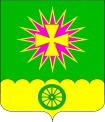 АДМИНИСТРАЦИЯ Нововеличковского сельского поселения  Динского района ПОСТАНОВЛЕНИЕот 05.05.2016							                            № 233станица НововеличковскаяОб образовании Совета по противодействию коррупциив сфере деятельности администрации Нововеличковского сельского поселения Динского районаВ соответствии с Федеральным законом от 25 декабря 2008 года № 273-ФЗ                 «О противодействии коррупции», Законом Краснодарского края от 23 июля 2009 года №1798-КЗ «О противодействии коррупции в Краснодарском крае», постановлением администрации Нововеличковского сельского поселения Динского района от 18.11.2015 № 584 «Об утверждении муниципальной программы «Противодействие коррупции в Нововеличковском сельском поселении Динского района» на 2016 год», постановлением администрации Нововеличковского сельского поселения Динского района от 04.05.2016 № 232 «О внесении изменений в постановление администрации Нововеличковского сельского поселения Динского района от 18.11.2015 № 584 «Об утверждении муниципальной программы «Противодействие коррупции в Нововеличковском сельском поселении Динского района» на 2016 год», в целях организации разработки антикоррупционной политики в администрации Нововеличковского сельского поселения Динского района, п о с т а н о в л я ю:1. Образовать Совет по противодействию коррупции в сфере деятельности администрации Нововеличковского сельского поселения Динского района и утвердить его состав (приложение № 1).2. Утвердить Положение о Совете  по противодействию коррупции в сфере деятельности администрации Нововеличковского сельского поселения Динского района (приложение №2).3. Начальнику отдела по общим и правовым вопросам администрации Нововеличковского сельского поселения Динского района (Калитка) обеспечить размещение настоящего постановления на интернет-сайте администрации Нововеличковского сельского поселения Динского.4. Контроль за выполнением настоящего постановления  оставляю за собой.5. Постановление вступает в силу со дня его обнародования.Глава администрации Нововеличковскогосельского поселения                                                      	                         С.М. КоваПриложение № 1Утвержденпостановлением администрации   Нововеличковского сельского поселения Динского районаот  05.05.2016 № 233СоставСовета по противодействию коррупции в сфере деятельности администрации Нововеличковского сельского поселения Динского районаНачальник отдела по общими правовым вопросам                                                                     О.Ю.КалиткаПриложение № 2Утвержденопостановлением администрации   Нововеличковского сельского поселения Динского районаот  05.05.2016 № 233Положение о Совете по противодействию коррупции в сфере деятельности администрации Нововеличковского сельского поселения Динского района1. Общие положения1.1. Настоящее Положение определяет цели создания, основные задачи и функции, а также порядок работы Совета по противодействию коррупции в сфере деятельности администрации Нововеличковского сельского поселения Динского района (далее - Совет).1.2. Совет является совещательным органом антикоррупционной направленности, в целях противодействия коррупции в администрации Нововеличковского сельского поселения Динского района.1.3. В состав Совета входят представители администрации Нововеличковского сельского поселения Динского района, представители Совета Нововеличковского сельского поселения Динского района (по согласованию).На заседания Совета могут приглашаться представители общественности и некоммерческих организаций Нововеличковского сельского поселения Динского района (по согласованию).1.4. Совет возглавляет председатель Совета - заместитель главы Нововеличковского сельского поселения.1.5. При осуществлении своих функций Совет взаимодействует с Комиссией по соблюдению требований к служебному поведению муниципальных служащих администрации Нововеличковского сельского поселения Динского района и урегулированию конфликтов интересов.1.6. В своей деятельности Совет руководствуется Конституцией Российской Федерации, федеральными законами, указами и распоряжениями Президента Российской Федерации, постановлениями и распоряжениями Правительства Российской Федерации, законами Краснодарского края, Уставом Нововеличковского сельского поселения Динского района и другими муниципальными правовыми актами, а также настоящим Положением.2. Основные задачи и функции СоветаОсновными задачами Совета являются:2.1. Подготовка предложений главе Нововеличковского сельского поселения Динского района, касающихся разработки и реализации мероприятий антикоррупционной направленности в администрации Нововеличковского сельского поселения Динского района, координация их исполнения, а также анализ и оценка выполненных мероприятий.2.2. Анализ результатов мониторинга уровня коррупционных рисков в администрации Нововеличковского сельского поселения Динского района и разработка предложений по результатам данного мониторинга. 2.3. Подготовка предложений по совершенствованию взаимодействия администрации Нововеличковского сельского поселения Динского района, исполнительных органов государственной власти Краснодарского края, правоохранительных органов Краснодарского края и общественности в целях предотвращения коррупции.2.4. Содействие развитию общественного контроля за реализацией муниципальной политики в сфере противодействия коррупции.2.5. Разработка рекомендаций по организации мероприятий в области просвещения и агитации населения, муниципальных служащих администрации Нововеличковского сельского поселения Динского района в целях формирования у них навыков антикоррупционного поведения в сферах повышенного коррупционного риска, а также нетерпимого отношения к коррупции.3. Полномочия СоветаДля осуществления своих функций Совет имеет право:3.1. Запрашивать от отраслевых (функциональных) и территориальных органов администрации Нововеличковского сельского поселения Динского района,  исполнительных органов государственной власти Краснодарского края, структурных подразделений администрации Краснодарского края, территориальных органов федеральных органов государственной власти материалы, необходимые для осуществления деятельности Совета.3.2. Давать поручения членам Совета по подготовке отдельных вопросов к заседанию Совета.3.3. В целях обеспечения наиболее полного исполнения федерального и краевого законодательства в сфере противодействия коррупции для заслушивания по вопросам повестки заседания Совета приглашать на заседания представителей отраслевых (функциональных) и территориальных органов администрации Нововеличковского сельского поселения Динского района и представителей территориальных органов федеральных органов государственной власти. 4. Порядок работы Совета4.1. Организационно-техническое обеспечение заседаний Совета осуществляет секретарь Совета.4.2. Заседания Совета проводятся по мере необходимости по решению председателя Совета, но не реже одного раза в квартал. В целях оперативного решения вопросов руководство Совета может проводить заседания Совета в неполном составе. Заседание считается правомочным, если на нем присутствует более половины членов Совета. Заседания Совета проводит его председатель. При временном отсутствии председателя Совета его полномочия исполняет заместитель председателя Совета.4.3. Дата, повестка дня и порядок проведения очередного заседания определяются председателем Совета и доводятся до членов Совета секретарем Совета.4.4. Извещение членов Совета о времени, месте проведения и повестке дня заседания осуществляется не позднее, чем за пять рабочих дней до планируемой даты проведения заседания.4.5. Материалы к заседанию Совета предоставляются секретарем членам Совета не позднее, чем за пять рабочих дней до даты заседания.4.6. Предложения членов Совета по изменению проекта повестки дня заседания предоставляются секретарю Совета не позднее, чем за три рабочих дня до даты заседания.4.7. При невозможности личного участия член Совета, ответственный за подготовку вопроса для текущего заседания Совета, предоставляет подготовленные к заседанию материалы секретарю Совета не позднее, чем за два дня до заседания Совета.4.8. Решения Совета по каждому вопросу принимаются простым большинством голосов присутствующих на заседании членов Совета. При равенстве голосов мнение председателя Совета является решающим.4.9. Решения Совета оформляются протоколом и подписываются председателем Совета.4.10. Решения Совета и подготовленные документы в виде рекомендаций по подготовке проектов правовых актов администрации Нововеличковского сельского поселения Динского района представляются главе Нововеличковского сельского поселения Динского района.4.11. Освещение деятельности Совета и информирование общественности о его работе осуществляется отделом по общим и правовым вопросам администрации Нововеличковского сельского поселения Динского района.Начальник отделапо общим и правовым вопросам                                                О.Ю.КалиткаКова Галина Михайловна- заместитель главы администрации Нововеличковского сельского поселения, председатель Совета;ТокаренкоВалерий Владимирович- начальник отдела ЖКХ, малого и среднего бизнеса администрации Нововеличковского сельского поселения, заместитель председателя Совета;КалиткаОльга Юрьевна- начальник отдела по общим и правовым вопросам администрации Нововеличковского сельского поселения,  секретарь Совета;Члены Совета:Габлая  Владимир Амурович- председатель Совета Нововеличковского сельского поселения (по согласованию)ИванькоОльга Валерьевна-депутат Совета Нововеличковского сельского поселения (по согласованию);КирьянОлег Леонидович-депутат Совета Нововеличковского сельского поселения (по согласованию);КравченкоВалерий Сергеевич-депутат Совета Нововеличковского сельского поселения (по согласованию);Вуймина Надежда Николаевна- начальник отдела финансов и муниципальных закупок  администрации Нововеличковского сельского поселения.